Publicado en Murcia el 06/03/2018 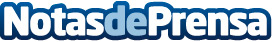 Guellcom comparte 10 herramientas gratuitas para crear informes SEOLos informes SEO son obligatorios para hacer tangible y fácil de explicar los resultados obtenidos, profesionalizan la imagen del consultor SEO y sirven para evaluar el éxito de las estrategias y mejorarlas para alcanzar las metas lo mejor y más rápido posibleDatos de contacto:jose Aroca968907828Nota de prensa publicada en: https://www.notasdeprensa.es/guellcom-comparte-10-herramientas-gratuitas Categorias: Nacional Comunicación Marketing Murcia E-Commerce Recursos humanos http://www.notasdeprensa.es